MASKS ARE REQUIRED INDOORSDecember 15, 2021 – January 15, 2022The State of California requires wearing a mask indoors –in all public places – even if you’re fully vaccinated.Masks are not required forthose under 2 years old, medically unable, hearing impaired, or if mask-wearingcreates a risk related toone’s work.THANK YOU!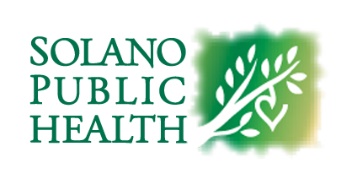 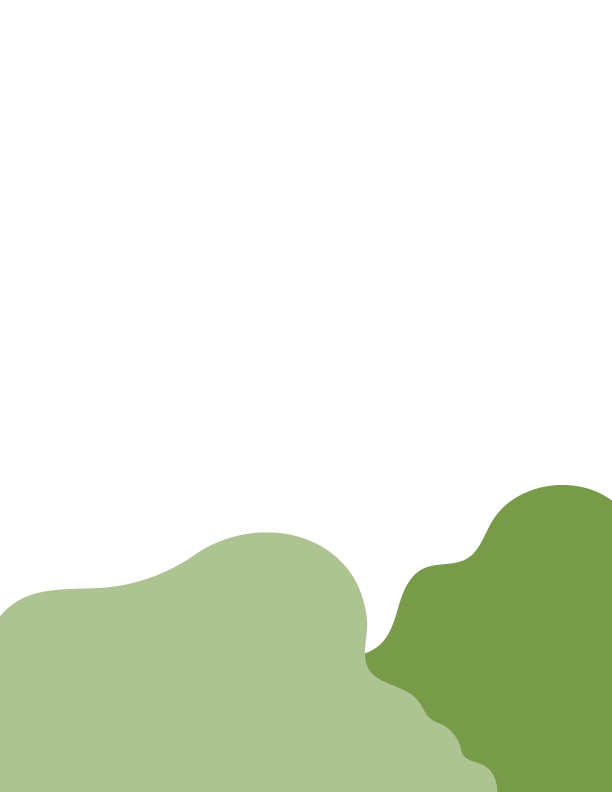 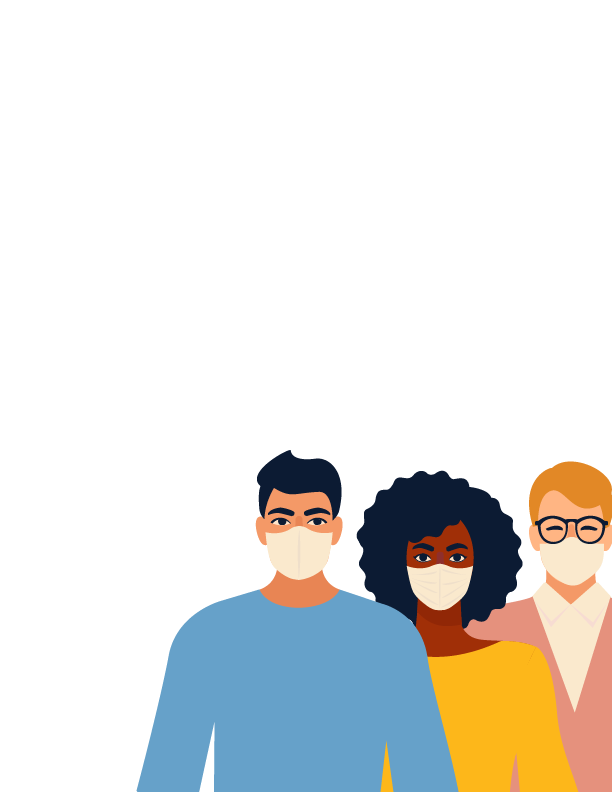 